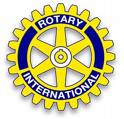 Name of Organization: __________________________________________________________________Contact Person: ________________________________________________________________________Address: _____________________________________________________________________________City: _______________________________________ State: ____________________ Zip: ___________Telephone: (work) __________________________ Email Address: ______________________________501 c3 Certification if applicable: __________________________________________________________Name of Program or Service: _____________________________________________________________Program Budget: _______________________________________________________________________Amount of financial support requested: ____________________________________________________Number of individuals served by your organization/program: ___________________________________Number of Rolling Meadows residents served: _______________________________________________Starting date of program or service: _______________________________________________________Brief Description of  your program or service: ___________________________________________________________________________________________________________________________________________________________________________________________________________________________________________________________________________________________________________________________________________________________________________________________________________________________________________________________________________________________________________________________________________________________________________________________________________________________________________________________________________________________________________________________________________________________________________________________________________________________________________________